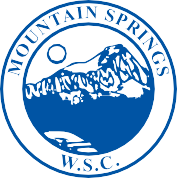 MOUNTAIN SPRINGS 
WATER SUPPLY CORPORATIONNOTICE OF MEETINGNotice is hereby given that the Board of Directors of the Mountain Springs Water Supply Corporation will have their regular Monthly Meeting at Mountain Springs Water Supply Office, 7131 E. FM 922, Valley View, Texas.  The meeting will be held 	Wednesday, September 14, 2022, at 7:00 p.m.Call Meeting to OrderPublic Forum – 3 Minutes EachApprove August Meeting MinutesApprove August ExpendituresManager’s Report Well Operator’s Report Old Business 
Prairie Grove Road ~ Land DivisionNew Business
Leak Adjustments ~ Colonna #216 & King #56Executive Session Adjourn Meeting P.O. Box 219 • 7131 E. FM 922 Valley View, Texas 76272Phone 940-637-2219 • Fax 940-637-2531mountainspringswatersupply.com